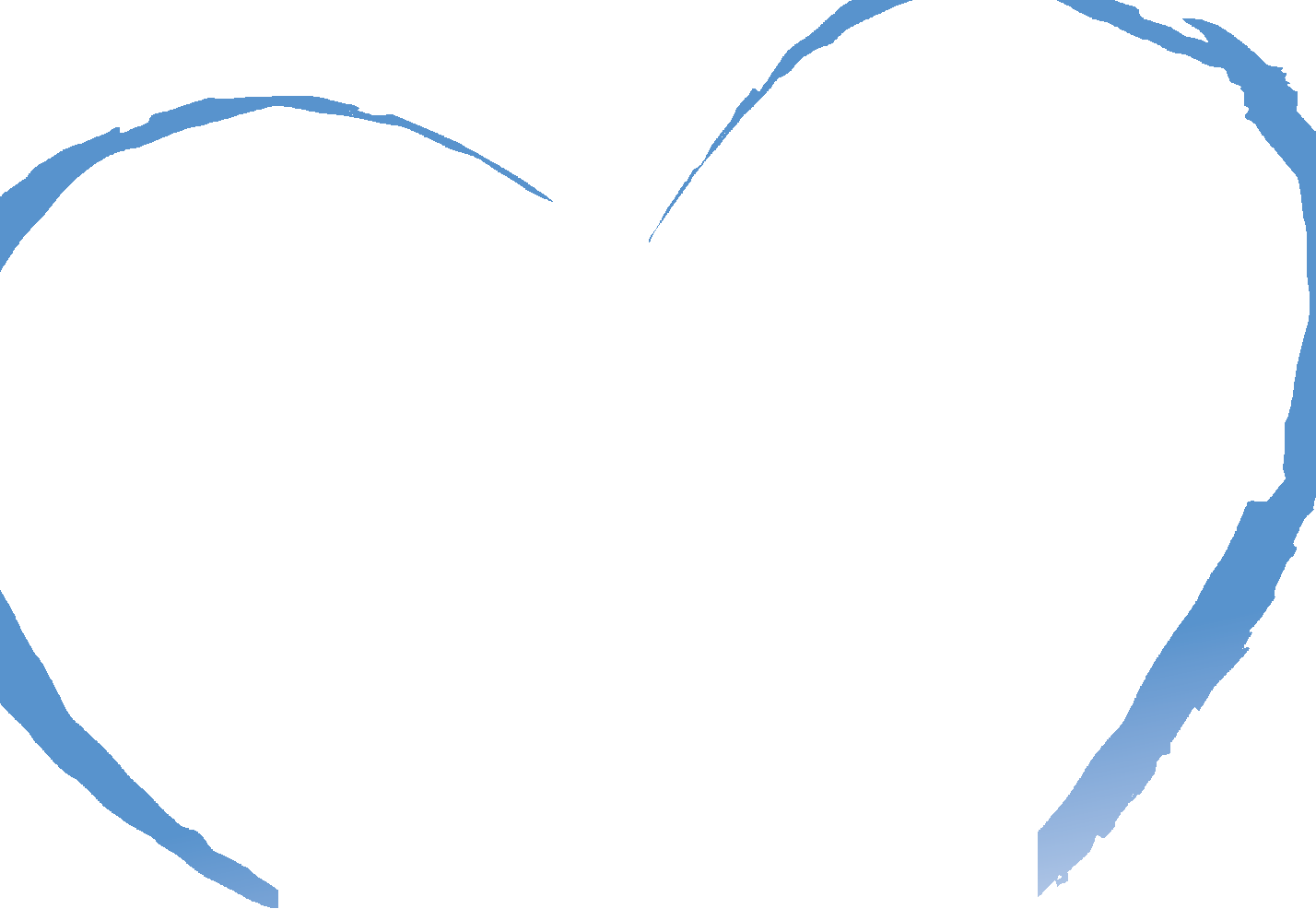 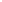 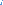 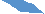 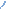 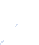 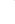 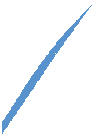 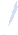 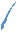 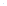 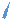 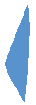 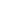 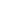 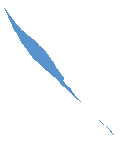 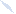 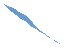 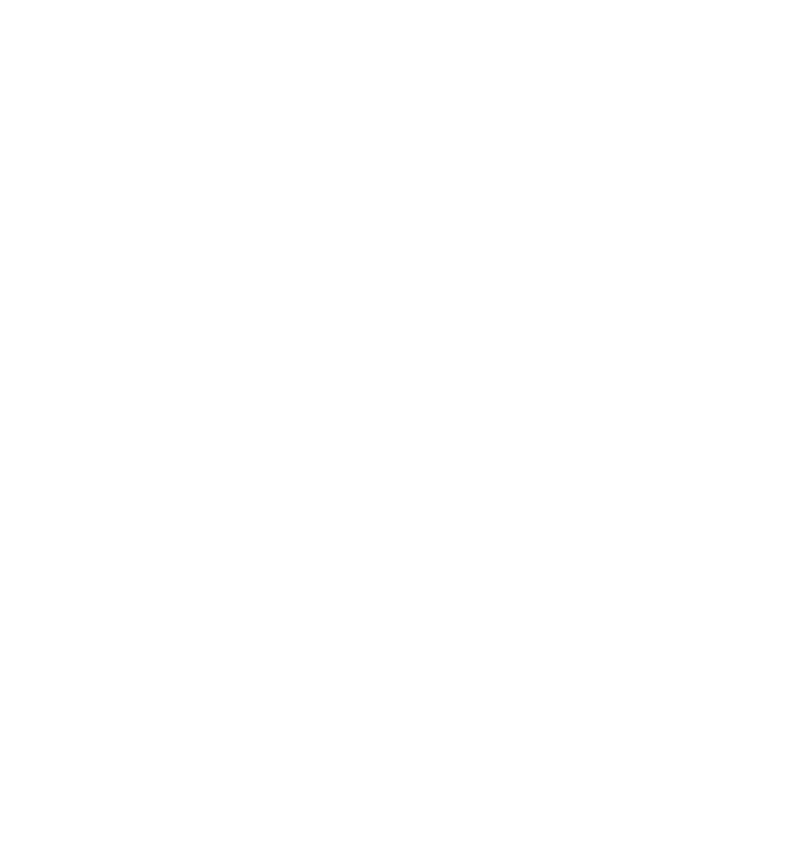 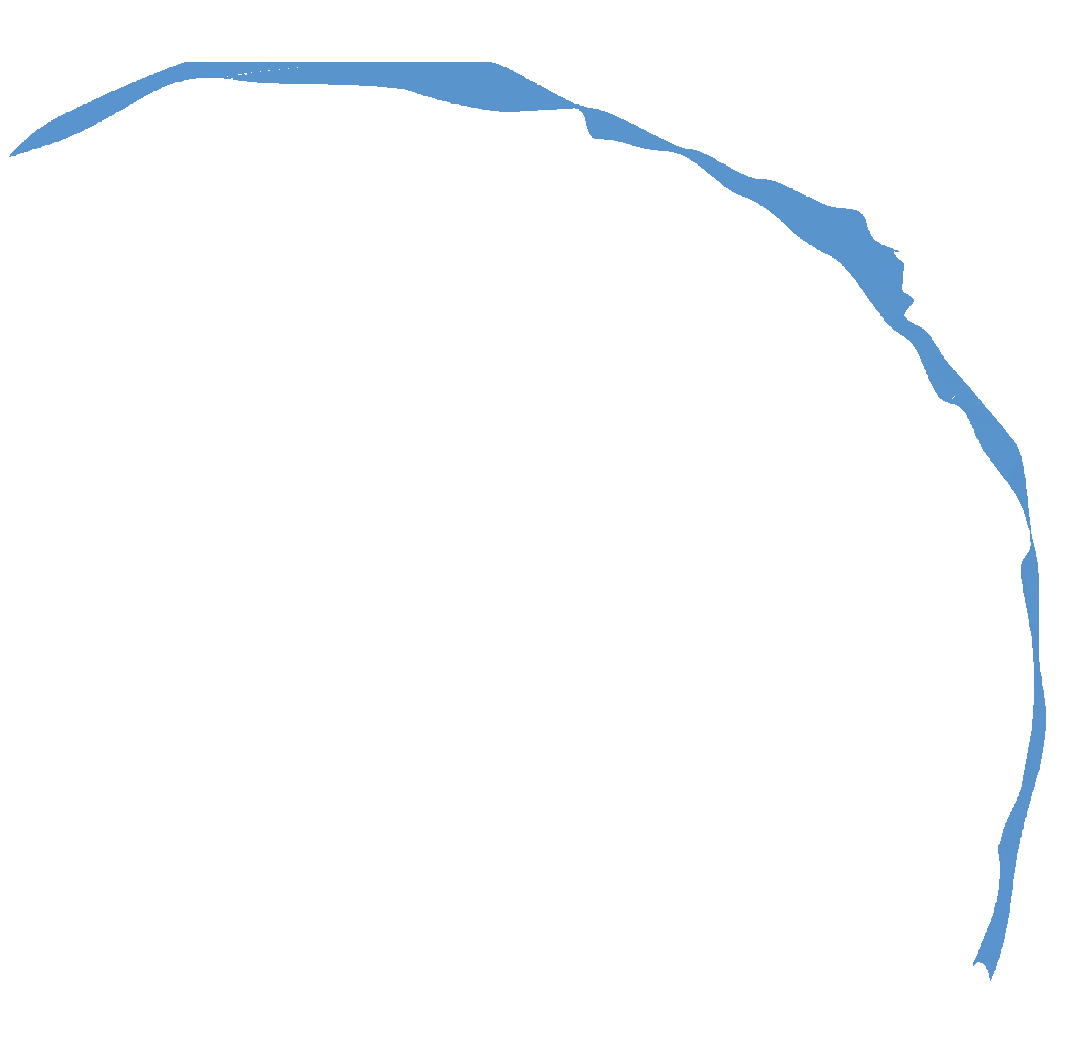 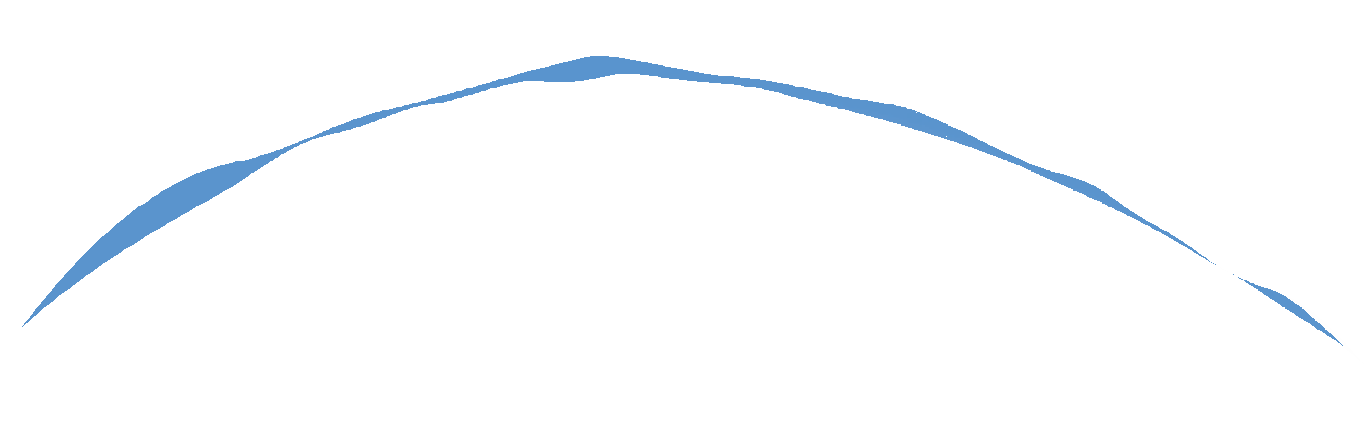 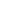 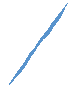 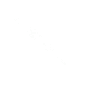 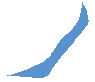 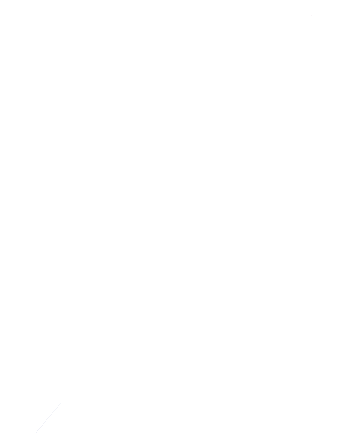 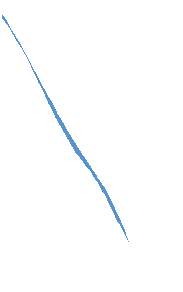 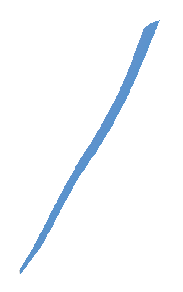 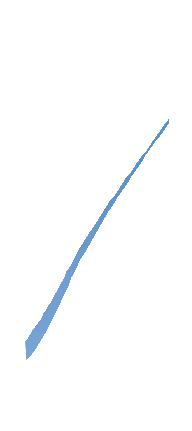 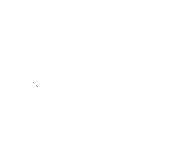 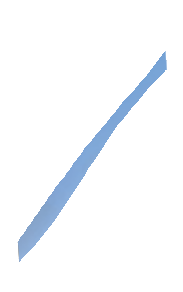 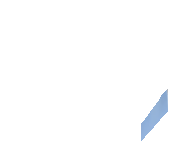 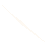 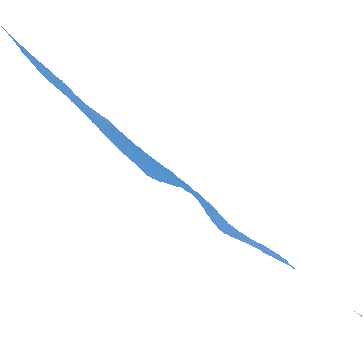 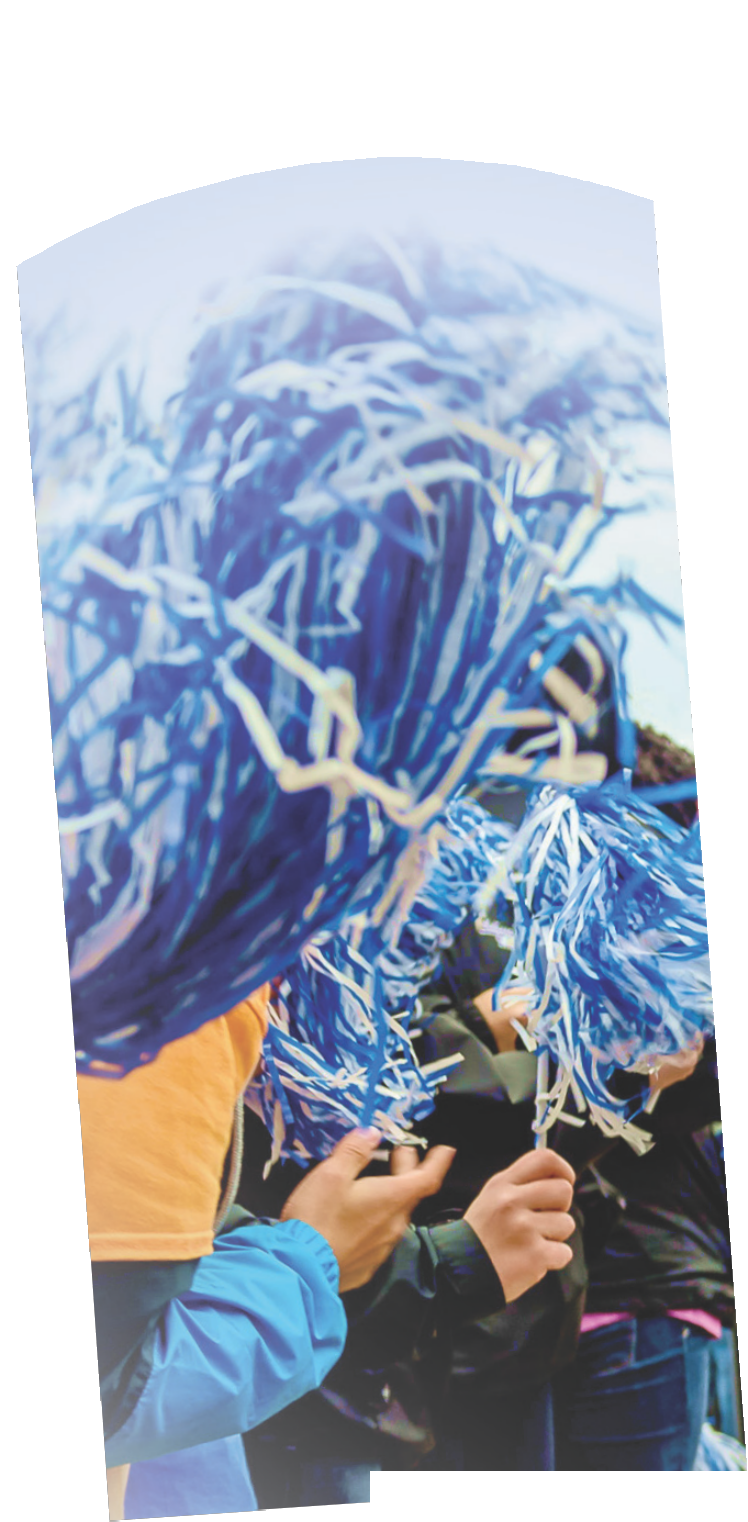 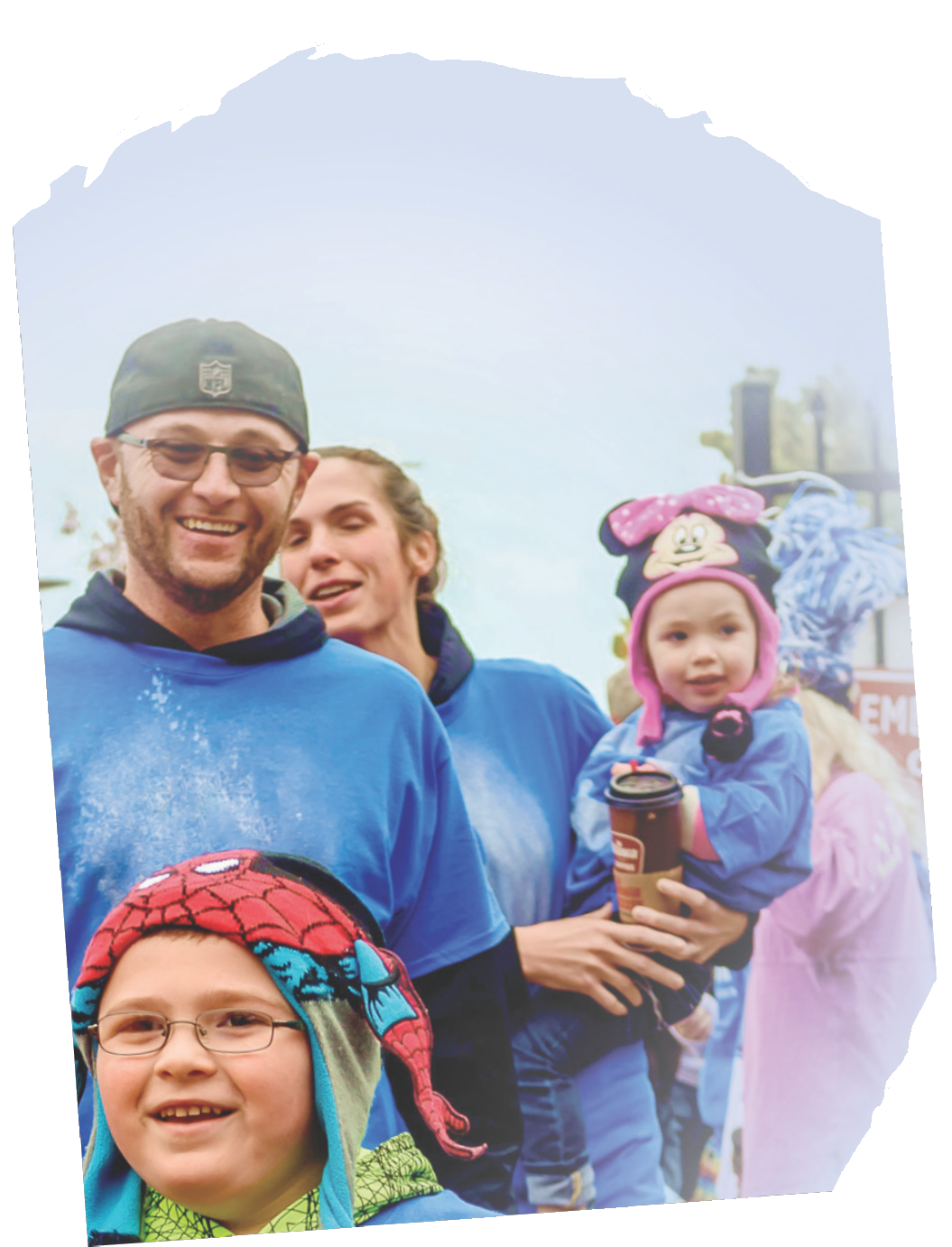 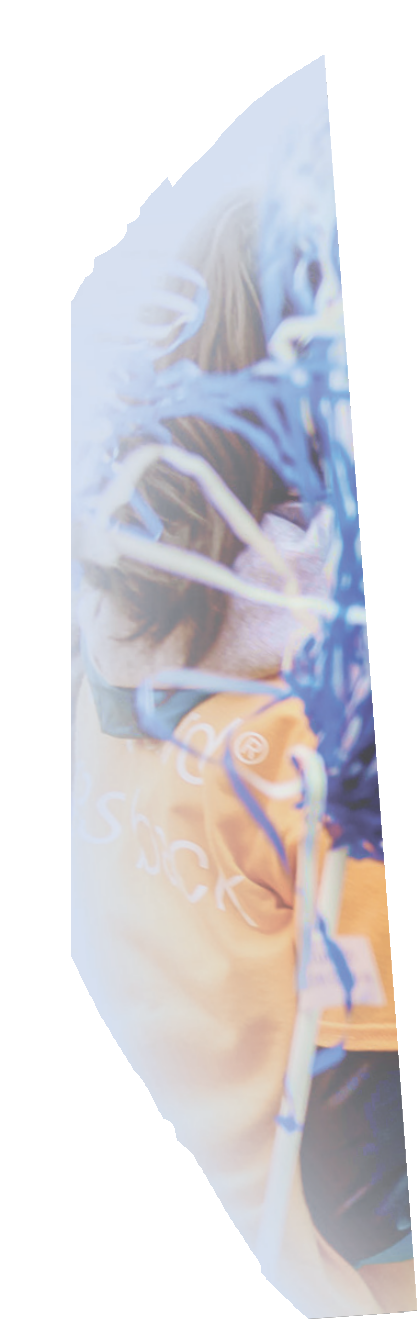 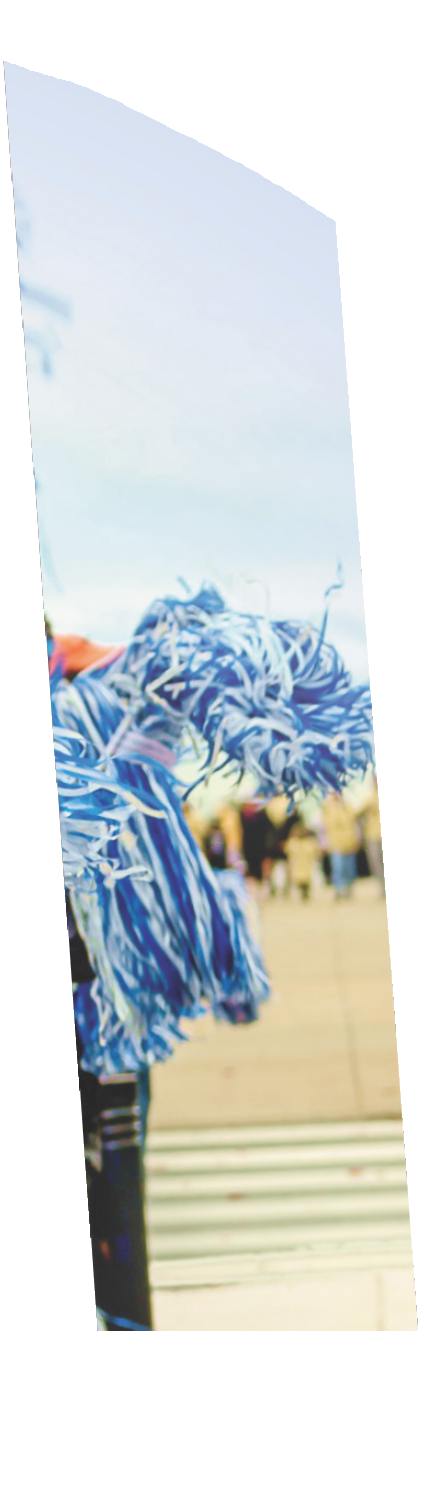 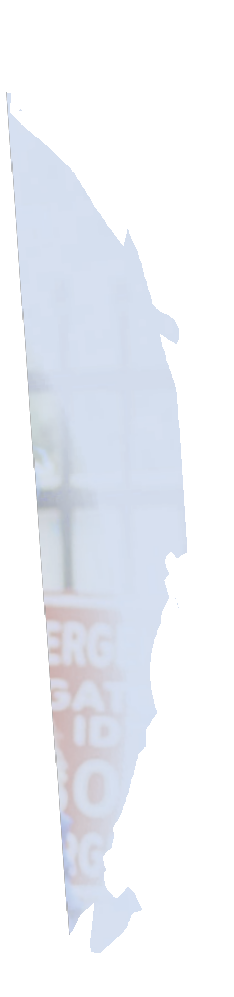 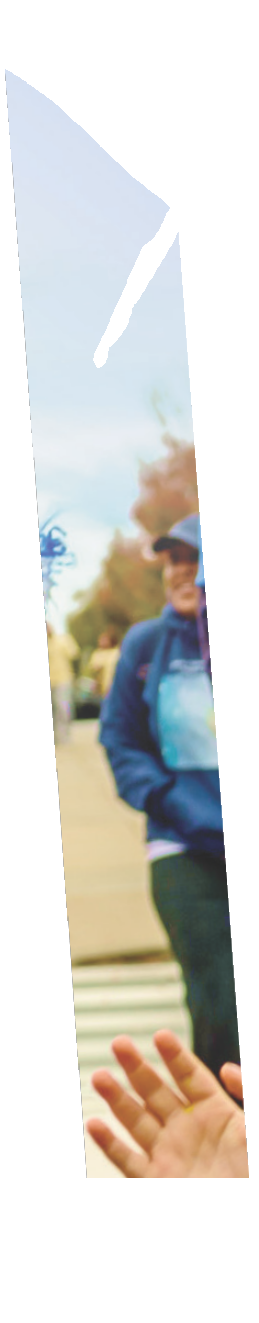 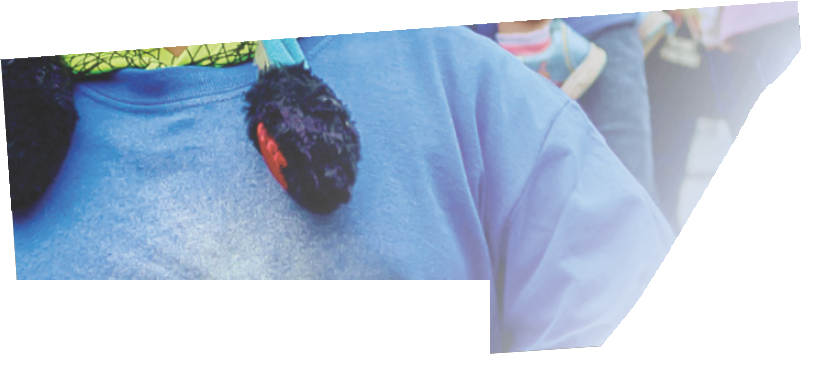 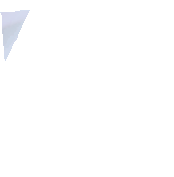 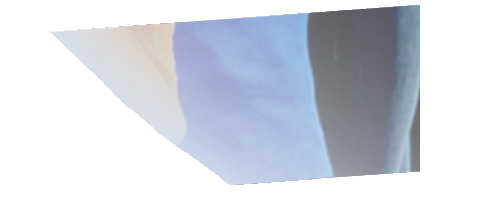 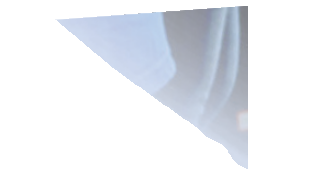 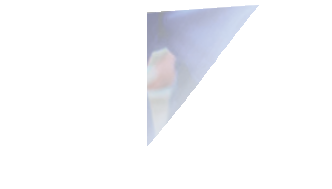 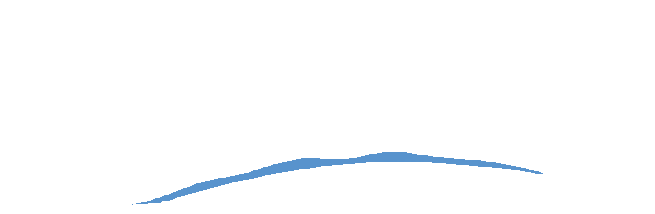 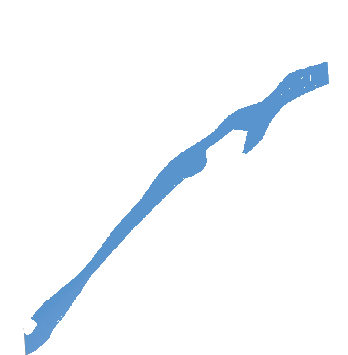 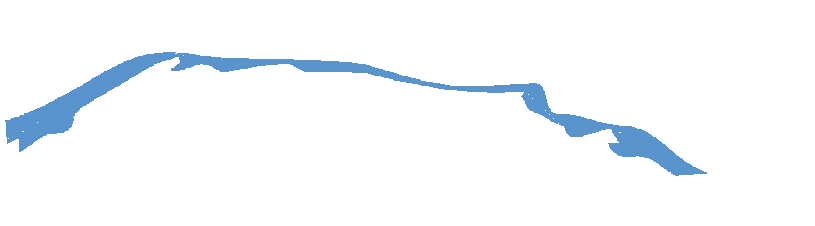 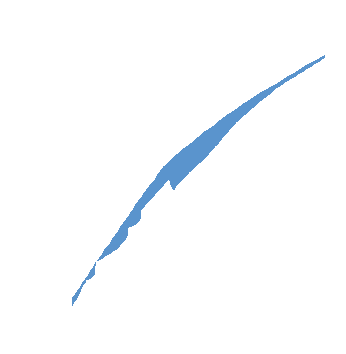 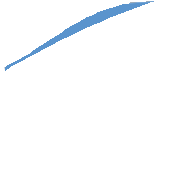 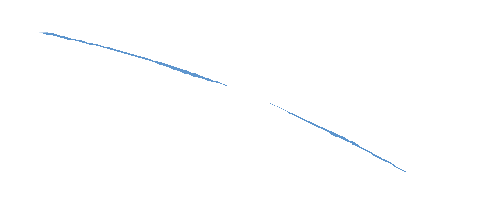 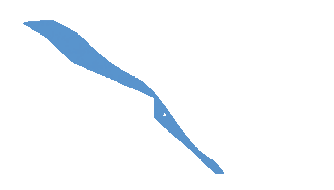 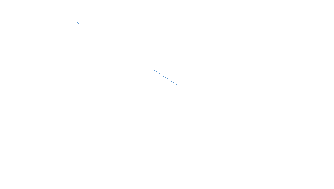 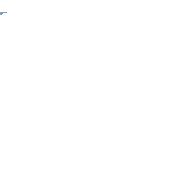 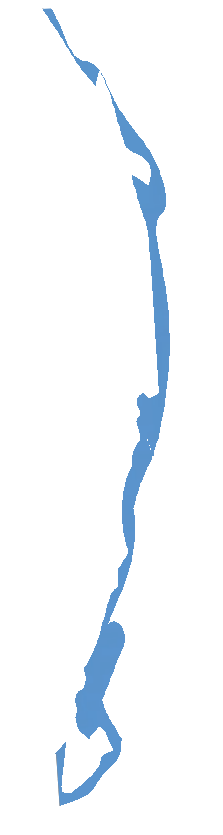 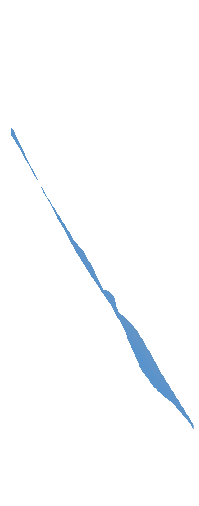 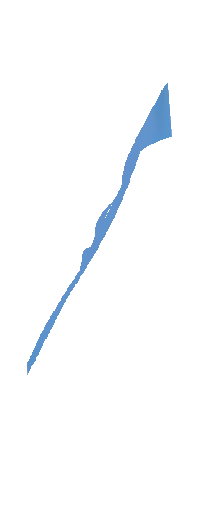 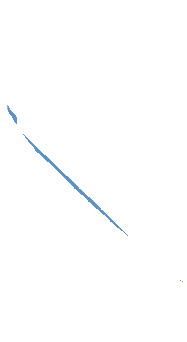 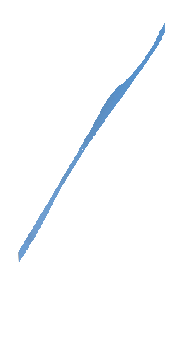 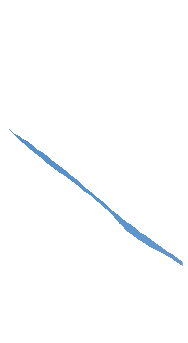 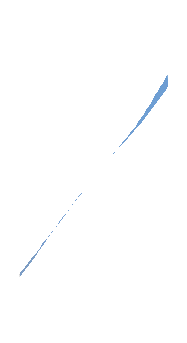 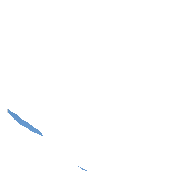 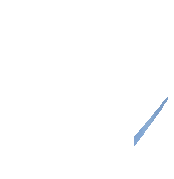 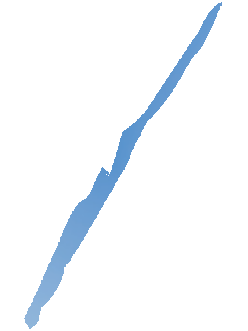 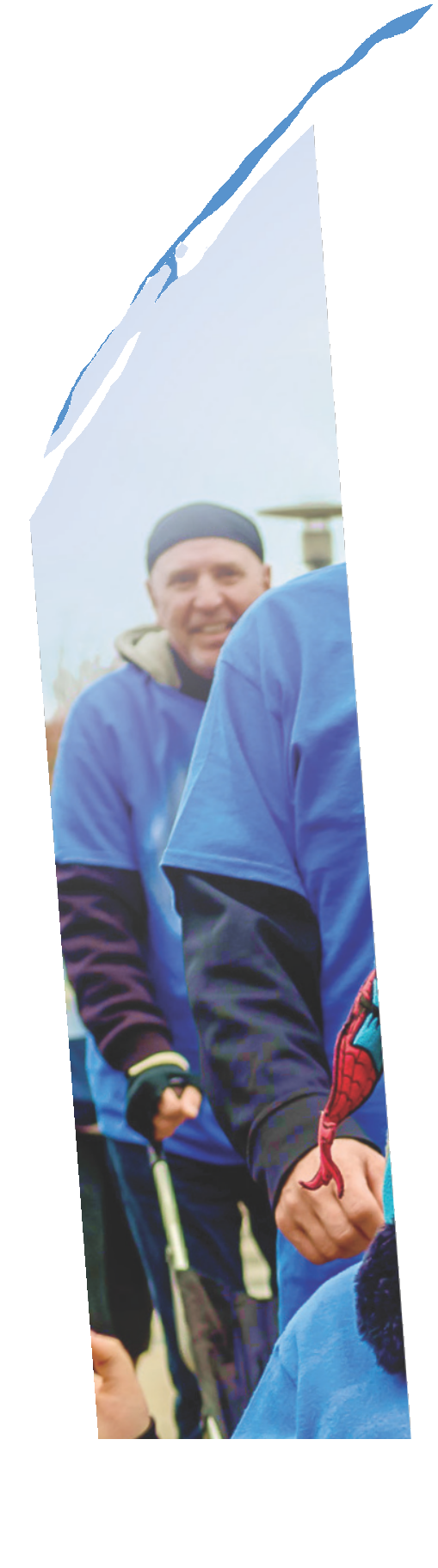 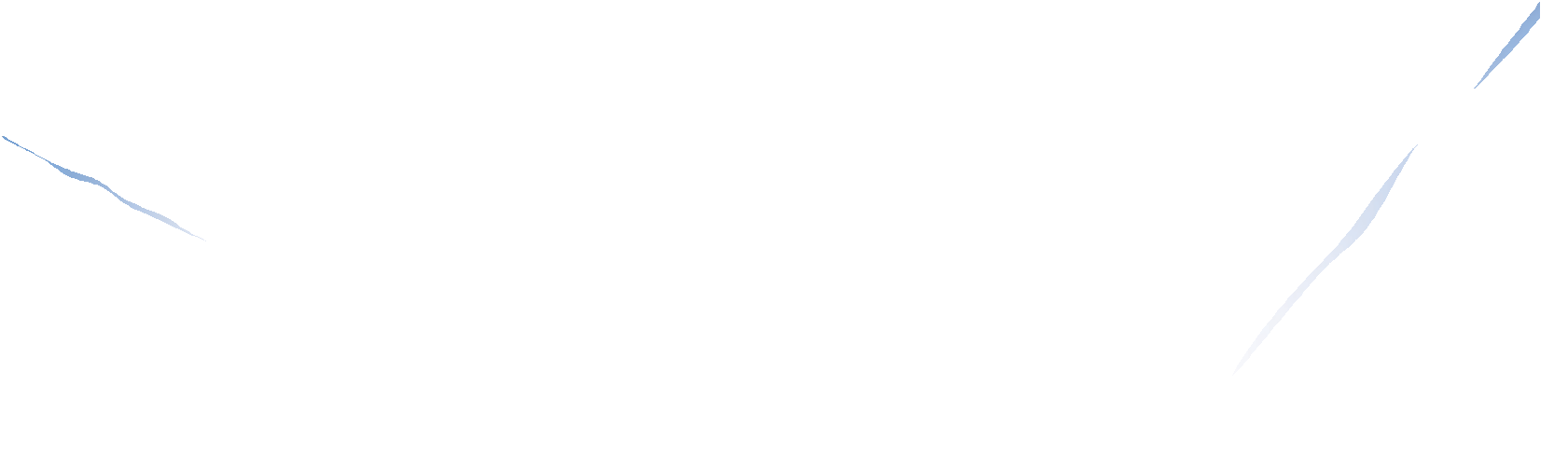 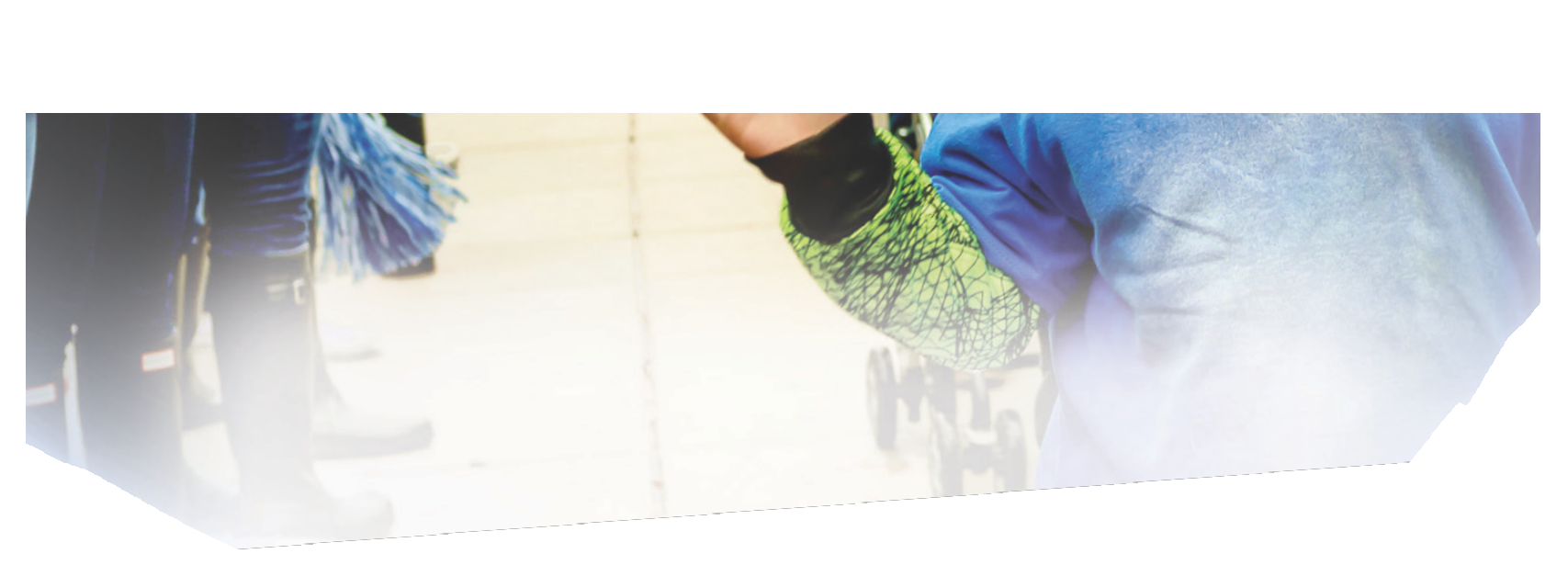 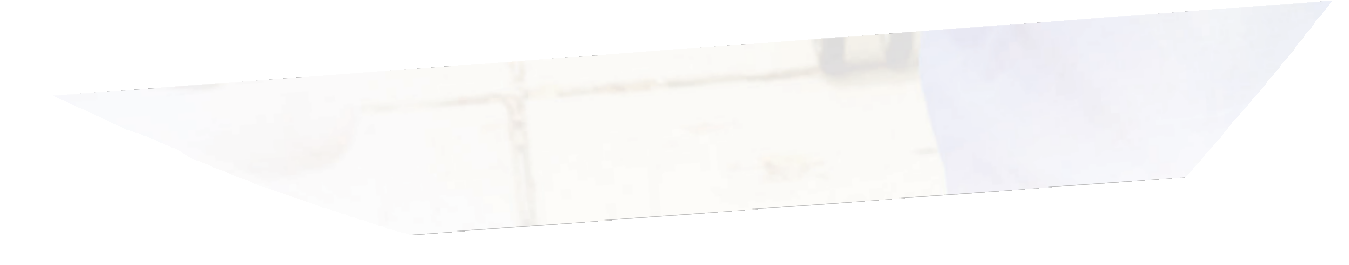 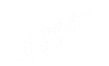 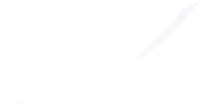 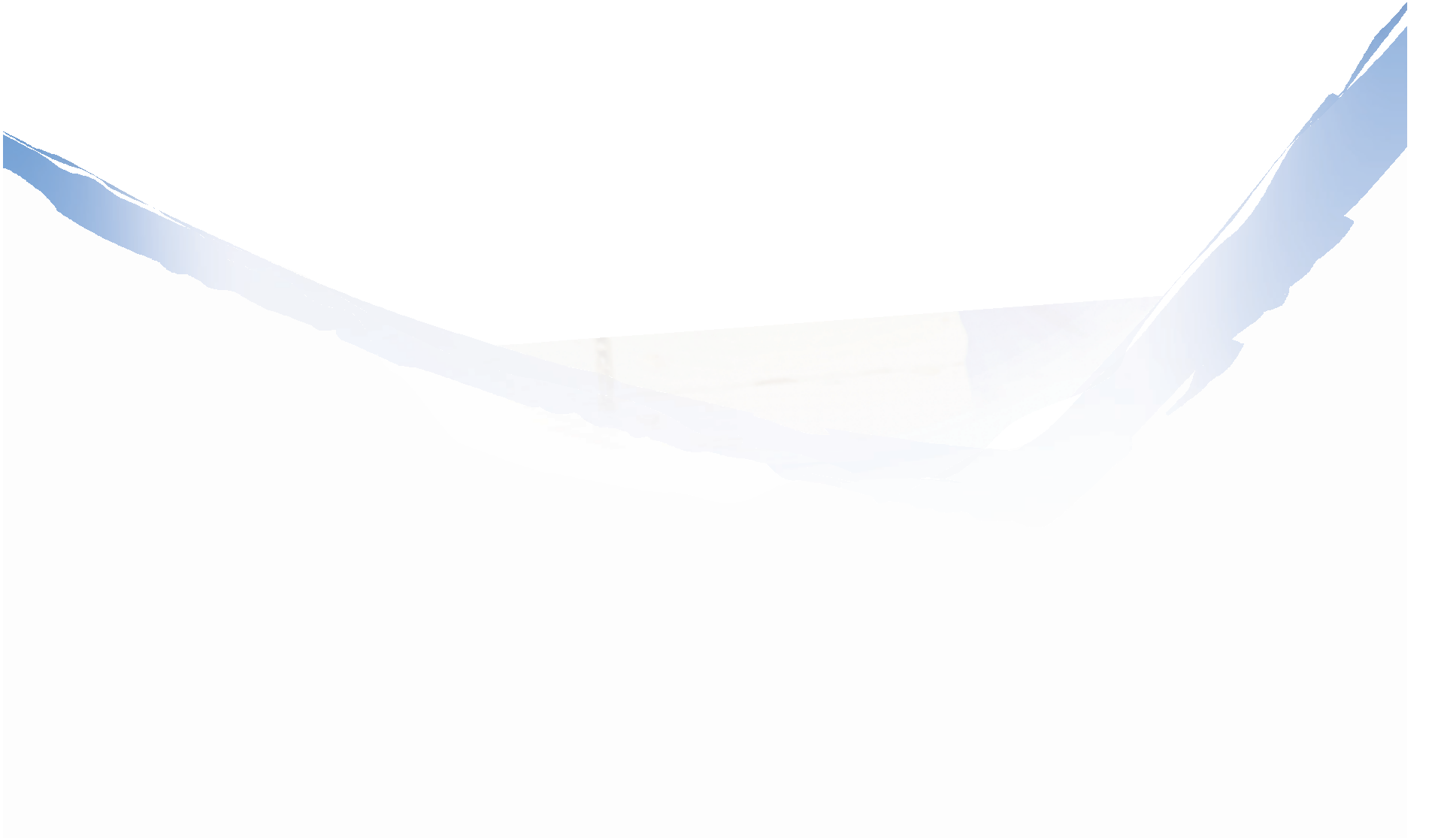 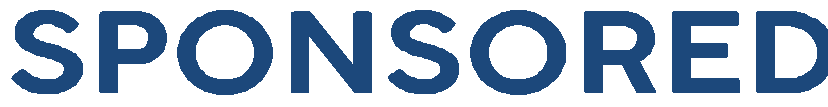 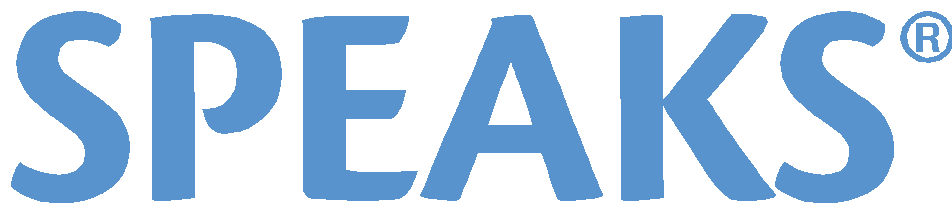 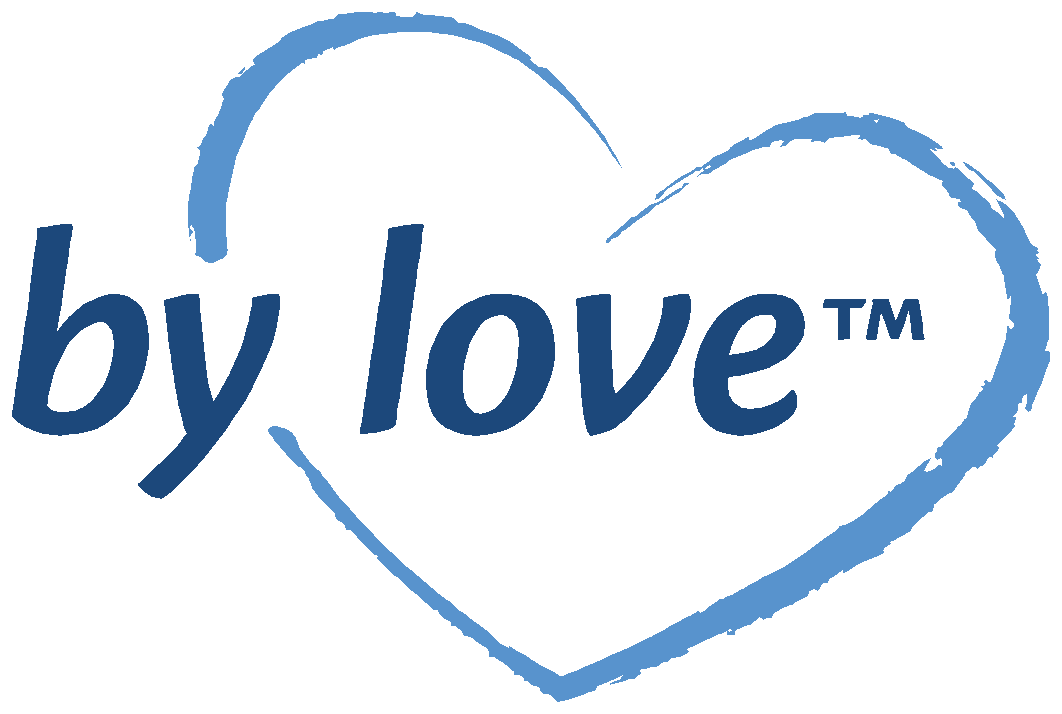 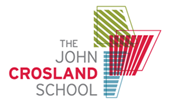 Saturday, September 22, 2018Greater Charlotte Walk | zMAX Dragway in Concord,NC http://act.autismspeaks.org/goto/johncroslandschoolAll Participants will receive a$10 to Harbor Inn Seafood Restaurant (located off WT Harris)